PRODUÇÃO INTELECTUAL – NATUREZA TÉCNICA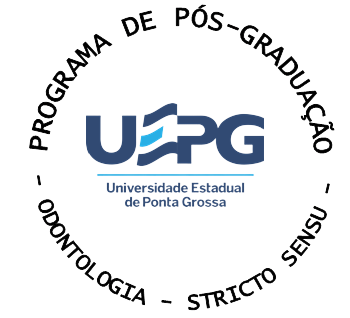   Semestre de 202_____Anexar documento comprobatório logo após a produção a que se refere* FAVOR DELETAR TUDO QUE ESTIVER EM VERMELHO (Obs.: para preencher o formulário use o mouse, nos campos que já estão preenchidos não é preciso digitar novamente, basta clicar em cima e escolher a opção desejada, com a seta movê-la ao topo e clicar OK)Para estrangeiros no lugar do CPF informar nº do Passaporte, data de nascimentoOBS: não serão aceitos relatórios com falta de informaçõesAUTORESPARA AUTORES JÁ GRADUADOS USAR ESTA TABELAPARA AUTORES ALUNOS DE GRADUAÇÃO USAR ESTA TABELA:PARA AUTORES ESTRANGEIROS USAR ESTA TABELA:PARA APRESENTAÇÃO DE TRABALHO USAR ESTA TABELA:PARA CURSO DE CURTA DURAÇÃO (PALESTRAS ENTRAM NESTE ITEM) USAR ESTA TABELA:SE A ATIVIDADE TÉCNICA FOR:DESENVOLVIMENTO DE APLICATIVODESENVOLVIMENTO DE MATERIAL DIDÁTICO DESENVOLVIMENTO DE PRODUTODESENVOLVIMENTO DE TÉCNICAORGANIZAÇÃO DE EVENTOPATENTESERVIÇOS TÉCNICOSENTRAR EM CONTATO COM A SECRETARIA!!!!!!!PARA DENTÍSTICA RESTAURADORA USAR ESTA TABELA:ATENÇÃO PARA O NOME DOS PROJETOS DE PESQUISA A SEGUIR:PARA LINHA DE PROPRIEDADES SELECIONAR UM DESTES PROJETOS:AVALIAÇÃO DAS PROPRIEDADES MECÂNICAS E DE UNIÃO DE SISTEMAS ADESIVOS AOS SUBSTRATOS DENTAISAVALIAÇÃO DE RETENTORES INTRARRADICULARESAVALIAR A INFLUÊNCIA DOS DIFERENTES SISTEMAS DE FOTOATIVAÇÃO NOS MATERIAIS POLIMÉRICOSAVALIAR O DESEMPENHO DOS DIFERENTES MATERIAIS RESTAURADORESCLAREAMENTO DENTAL: ESTUDOS "IN VITRO"PARA LINHA DE PESQUISA CLÍNICA SELECIONAR UM DESTES PROJETOS:AVALIAÇÃO CLÍNICA DE TÉCNICAS E MATERIAIS RESTAURADORAS EM LESÕES CERVICAIS NÃO CARIOSASAVALIAÇÃO DO DESEMPENHO CLÍNICO DOS MATERIAIS ODONTOLÓGICOSEFETIVIDADE E EFEITOS ADVERSOS DO CLAREAMENTO DENTALPARA CLÍNICA INTEGRADA USAR ESTA TABELA:PARA LINHA DE PROPRIEDADES SELECIONAR UM DESTES PROJETOS:Avaliação de propriedades físicas, mecânicas e biológicas dos materiais utilizados na confecção de próteses fixas e removíveis parciais e totaisBiomateriais em odontologiaPARA LINHA DE ETIOLOGIA SELECIONAR UM DESTES PROJETOS:Avaliação de parâmetros clínicos e laboratoriais após instrumentação periodontalFarmacologia aplicada à odontologia - aplicações básicas e clínicaTerapêutica e prevenção de doenças infecciosas em odontologiaUso de fitoterápicos e produtos naturais na prevenção e tratamento de infecções bucaisPARA LINHA DE EPIDEMIOLOGIA SELECIONAR UM DESTES PROJETOS:Estudos de mínima intervenção em odontologiaEstudos epidemiológicos da saúde bucalIDENTIFICAÇÃOTítulo do Trabalho: Nome: Nome: Nome: CPF: CPF: País: Possui vínculo c/Instituição de Ensino: Possui vínculo c/Instituição de Ensino: Instituição:Instituição:Instituição:País:Titulação:   Área da Titulação:Área da Titulação:Área da Titulação:Área da Titulação:Ano da Titulação:Instituição da Titulação:Instituição da Titulação:Instituição da Titulação:Instituição da Titulação:Sigla:País: Email:Email:Email:Email:Email:Email:Nome: Nome: CPF: País: Possui vínculo c/Instituição de Ensino: Instituição:Instituição:País:Curso   Curso   Curso   Ingresso em: ____/______/______Email:Email:Email:Email:Nome: Nome: Nome: Nome: País: Nº Passaporte:Nº Passaporte:Data de nascimento:Data de nascimento:Data de nascimento:Possui vínculo c/Instituição de Ensino: Possui vínculo c/Instituição de Ensino: Instituição:Instituição:País:Titulação:   Área da Titulação:Área da Titulação:Área da Titulação:Ano da Titulação:Instituição da Titulação:Instituição da Titulação:Instituição da Titulação:Sigla:País: Email:Email:Email:Email:Email:DETALHAMENTO DO TRABALHODETALHAMENTO DO TRABALHODETALHAMENTO DO TRABALHODETALHAMENTO DO TRABALHOTipo:  APRESENTAÇÃO DE TRABALHO  Tipo:  APRESENTAÇÃO DE TRABALHO  Tipo:  APRESENTAÇÃO DE TRABALHO  Tipo:  APRESENTAÇÃO DE TRABALHO  Natureza: Natureza: Natureza: Natureza: Nome do Evento: Nome do Evento: Nome do Evento: Nome do Evento: Instituição Promotora:Instituição Promotora:Idioma:Idioma:Local: Cidade:Cidade:País:Divulgação: Divulgação: Divulgação: Divulgação: Endereço Eletrônico: www.Endereço Eletrônico: www.Endereço Eletrônico: www.Endereço Eletrônico: www.DETALHAMENTO DO TRABALHODETALHAMENTO DO TRABALHODETALHAMENTO DO TRABALHODETALHAMENTO DO TRABALHOTipo: CURSO DE CURTA DURAÇÃOTipo: CURSO DE CURTA DURAÇÃOTipo: CURSO DE CURTA DURAÇÃOTipo: CURSO DE CURTA DURAÇÃONível:  Nível:  Nível:  Nível:  Participação: Participação: Duração (horas):Duração (horas):Instituição Promotora:Instituição Promotora:Instituição Promotora:Instituição Promotora:Local: Cidade:Cidade:País:Divulgação: Divulgação: Divulgação: Divulgação: Endereço Eletrônico: www.Endereço Eletrônico: www.Endereço Eletrônico: www.Endereço Eletrônico: www.CONTEXTO DESSE TRABALHOCONTEXTO DESSE TRABALHOCONTEXTO DESSE TRABALHOÁrea de Concentração: Dentística RestauradoraÁrea de Concentração: Dentística RestauradoraÁrea de Concentração: Dentística RestauradoraLinha de Pesquisa:  Linha de Pesquisa:  Linha de Pesquisa:  Projeto:   Projeto:   Projeto:   VÍNCULO DESSE TRABALHOVÍNCULO DESSE TRABALHOVÍNCULO DESSE TRABALHOPossui vínculo com Trabalho de Conclusão:    Nível:    Nível:    CONTEXTO DESSE TRABALHOCONTEXTO DESSE TRABALHOCONTEXTO DESSE TRABALHOÁrea de Concentração: Clínica IntegradaÁrea de Concentração: Clínica IntegradaÁrea de Concentração: Clínica IntegradaLinha de Pesquisa:  Linha de Pesquisa:  Linha de Pesquisa:  Projeto:   Projeto:   Projeto:   VÍNCULO DESSE TRABALHOVÍNCULO DESSE TRABALHOVÍNCULO DESSE TRABALHOPossui vínculo com Trabalho de Conclusão:    Nível:    Nível:    